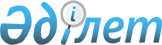 О возврате с депозита денег, полученных от взимания временных защитных пошлин при импорте некоторых видов кондитерских изделий
					
			Утративший силу
			
			
		
					Постановление Правительства Республики Казахстан от 13 сентября 2006 года N 864. Утратило силу постановлением Правительства Республики Казахстан от 20 февраля 2008 года N 171.

       Сноска. Постановление Правительства Республики Казахстан от 13 сентября 2006 года N 864 утратило силу постановлением Правительства Республики Казахстан от 20 февраля 2008 года  N 171  (вводится в действие со дня первого официального опубликования).         В соответствии с  Законом  Республики Казахстан от 28 декабря 1998 года "О мерах защиты внутреннего рынка при импорте товаров" и по итогам проведенного разбирательства в отношении импорта некоторых видов кондитерских изделий Правительство Республики Казахстан  ПОСТАНОВЛЯЕТ: 

      1. Комитету таможенного контроля Министерства финансов Республики Казахстан возвратить с депозита импортерам деньги, полученные в результате взимания временных защитных пошлин при импорте кондитерских изделий, классифицируемых кодами ТН ВЭД ЕврАзЭС 1704907100, 1704907500 и 180690, согласно  постановлению  Правительства Республики Казахстан от 31 декабря 2004 года N 1448 "О начале разбирательства и введении временных защитных мер на импорт некоторых видов кондитерских изделий". 

      2. Комитету по регулированию торговой деятельности Министерства индустрии и торговли Республики Казахстан в течение десяти календарных дней совместно с Министерством иностранных дел Республики Казахстан уведомить в установленном порядке Секретариат Интеграционного комитета Евразийского экономического сообщества и Исполнительный комитет Содружества Независимых Государств о принимаемых Правительством Республики Казахстан мерах. 

      3. Настоящее постановление вводится в действие после его первого официального опубликования.        Премьер-Министр 

      Республики Казахстан 
					© 2012. РГП на ПХВ «Институт законодательства и правовой информации Республики Казахстан» Министерства юстиции Республики Казахстан
				